INDICAÇÃO Nº                         Assunto: Solicita com urgência o concerto de boca de lobo na Rua Fábio Zuiani no Bairro Jardim Galeto. Conforme esclarece.                                     Senhor Presidente:                                      CONSIDERANDO que atendendo à solicitação dos moradores, peço para que seja feito o reparo na boca de lobo, pois a mesma está afundada e já teve vários carros que caíram nesse buraco e causou danos aos mesmos, tal medida se faz necessária para evitar danos aos veículos e para melhor trafegabilidade para moradores e usuários do local.                                 INDICO, ao Senhor Prefeito Municipal, nos termos do Regimento Interno desta Casa de Leis, que se designe com urgência ao setor competente da administração as providências necessárias para o concerto da boca de lobo na Rua Fábio Zuiani, no Bairro Jardim Galeto.                        SALA DAS SESSÕES, 11 de outubro de 2017.                                               FERNANDO SOARES                                                       Vereador PR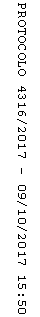 